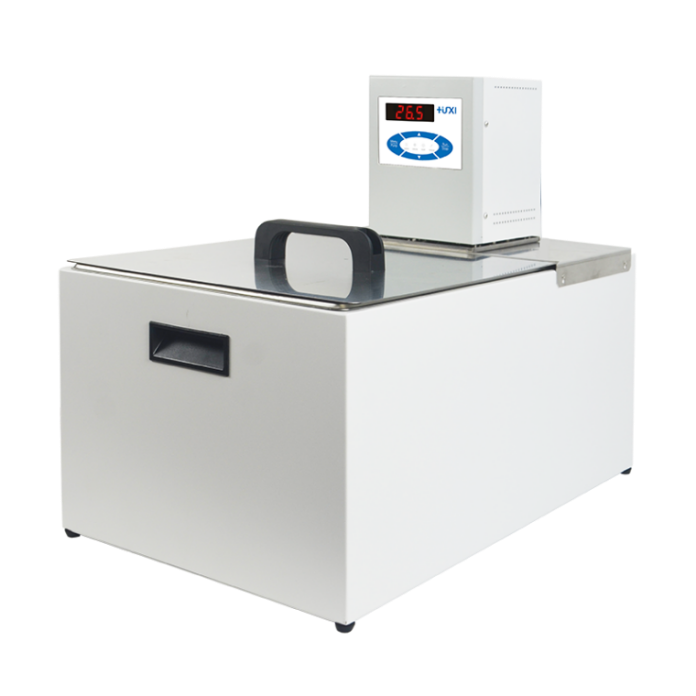 1、产品应用广泛引用与旋转蒸发仪的冷却；配反应釜系统恒温、生物反应釜控温；为冷阱提供冷却源；蒸馏系统的冷却；为实验室提供中央冷却水；析仪器如粘度计外循环、流变仪等的控温；超声破碎、分散机的降温等；外部开放式容器的控温和循环。2、产品特点压力吸力泵：流量大，水流平稳，不飞溅可承受-80~300℃的温度长时间温度工作；一体成型：和液体和蒸汽接触的零件采用高性能不锈钢和高性能材料；离心搅拌技术：压力吸力泵拥有射流喷射混匀内循环技术，温度均匀性更好；进口温度传感器：高精度四线制进口PT100温度传感器，可进行单点，两点，三点温度标定；低液位保护：报警时可灯光和声音同时提醒。3、技术参数4、装箱清单型号HLC-120R货号1032017001水箱容积（L）20控温范围（℃）RT+10~100温控精度（℃）±0.05~0.1设定精度（℃）±0.1显示精度（℃）±0.1加热功率（W）2000显示温度方式LED设定方式薄膜按键安全防护低液位保护
高温保护使用环境温度（℃）5~32电源电压(V)200~230循环方式内外循环流量(L/min)22扬程（M）(最大/额定)2.0/1.0循环接口10mm宝塔接头净重（kg）18毛重（kg）21水箱开口（mm)(WxDxH)300*340*150外形尺寸（mm)(WxDxH)335x540x450外箱尺寸（mm)(WxDxH)600*400*520名称数量主机1台DN8接头2个M16*1螺母2个8*12保温管1.8m*2根合格证（含保修卡）1份说明书1份